Advertisement Unit Wrap-UpThis is an open computer assessment so please use your computer to answer the following questions. Part 1 - IntroductionDefine what an Advertisement is.Name the 4 emotions Advertisements target.Name 5 places you can find advertisements.Why can we find advertisements all over the place?How does technology affect advertising?Part 2 – Looking at Advertisements. https://www.youtube.com/watch?v=LClBVIZOIc8 What emotion does this advertisement try to target? Is it effective in your opinion?https://www.youtube.com/watch?v=r6XKV1RSQOYWhat emotion does this advertisement try to target? Is it effective in your opinion? https://www.youtube.com/watch?v=QkFlZPItIKoWhat emotion does this advertisement try to target?Is it effective in your opinion?Part 3 – Print Ads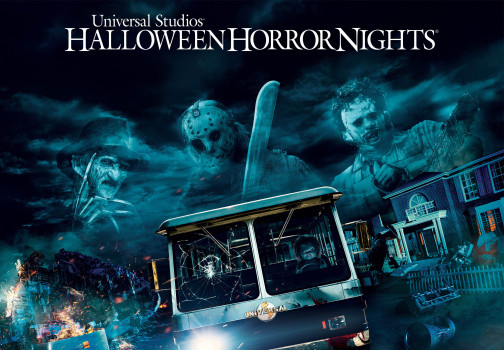 Which of the 4 emotions does the above ad target?Does this advertisement give enough information in your opinion?Do you think print advertisements are as effective as T.V. commercials? Part 4 – Trailers and Infomercialshttps://www.youtube.com/watch?v=wZdpNglLbt8Does this trailer use any of the 4 emotions other ads use? Which ones?Does this trailer accurately reflect what the movie will be about?Would you have wanted to go see this movie based solely on the trailer? https://www.youtube.com/watch?v=uTZIyaEb_xIWhat was this infomercial trying to sell?Who would be the target audience for this product?Would this ad convince you to buy the product? 